Тезисы к стендовому докладу «Совершенствование видов речевой деятельности учащихся 5 классов на уроках русского языка»                                                          Пустовалова Людмила Родионовна, Авдеева Наталья Валерьевнаучителя русского языка и литературы высшей категории,МАОУ СОШ№3  г. Краснокамск Пермского краяВ нашей школе работает   творческая группа (Школьная команда) в рамках краевой апробационной площадки по подготовке к введению ФГОС ООО. В состав   Школьной команды входят учителя-предметники, которые решают  основную проблему в ходе апробационной деятельности - это формы и способы  организации образовательного процесса, формирующие способности подростков к осуществлению ответственного выбора собственной индивидуальной образовательной траектории. Филологи наравне со всеми  выполняют технические задания УСО в рамках подготовки введения ФГОС на ступени основного образования и апробационной деятельности в рамках краевой площадки. Мы прекрасно понимаем, что при изучении русского языка нужно обратить внимание на совершенствование речевой деятельности учащихся. В соответствии с ФГОС ООО под речевой деятельностью понимается: аудирование, чтение, говорение, письмо. В 2013-2014 учебном году  мы работали в рамках апробационной площадки над формированием предметного образовательного результата, который относится к говорению: извлекать информацию из различных источников; систематизировать и анализировать материал на определённую тему;  передавать его в устной форме с учётом заданных условий общения.Для того чтобы проверить, чему научились пятиклассники, в школе были проведены  Дни погружения.День погружения – это возможность взглянуть на изучаемый предмет с разных, иногда неожиданных сторон, сломать стереотипы его изучения, увидеть насколько разнообразны способы познания действительности.Все участники Дня погружения двигаются по индивидуальному или командному маршруту, выбранному ими заранее. План проведения Дня погружения доводится до сведения педагогов, обучающихся и их родителей не позднее, чем за неделю до его проведения.В рамках Дней погружения («Юбилейный Краснокамск», «Ход конём») нами были разработаны и апробированы уроки русского языка  "Публицистический текст под лингвистическим микроскопом", «Пространство и время» ( на основе комплексного анализа текста «Золотые кони хана Батыя») и литературы  "Поэты родного города", а также одна из станций метапредметной игры, продуктом которой была газета, созданная учениками. Мы хотим вас познакомить с данным материалом.Станция «Публицистическая» метапредметной игры «Ход конём»Параллель, на которой производится оценивание – 5-е классы.Предметный образовательный результат: извлекать информацию из различных источников; систематизировать и анализировать материал на определённую тему;  передавать его в устной форме с учётом заданных условий общения.Конкретизированный образовательный результат Ученик научится: находить информацию на заданную тему; определять основную тему текста; подбирать правильные аргументы для обоснования своей позиции; выражать свои мысли в соответствии с задачами и условиями коммуникации.Объект оценивания: газета, созданная учениками (продукт),презентация  газеты (устное высказывание).Техническое задание по подготовке объекта оценивания (ТЗ).Создайте газету. Для этого необходимо:Прочитать предложенные тексты, рассмотреть рисунки.Продумать название газеты.Выбрать информацию для газеты, где будет отражена идея  задуманного.Отредактировать свою работу в соответствии с предложенными критериями.Презентовать газету. 6. Критерии оцениванияПроцедура оцениванияФормат мероприятия, в рамках которого происходит оценивание  - метапредметная  игра «Ход конём».Ученики создают объект оценивания (газету)  в группе   (20-25 минут). Оценка производится экспертами в составе 3-х учителей-филологов.  Баллы засчитываются команде и выставляются в маршрутный лист. Таким образом, мы убедились, что при изучении русского языка в школе, в первую очередь, необходимо сделать акцент на проявление функциональной грамотности ученика в процессе коммуникации.К тексту стендового доклада будут приложены фотографии.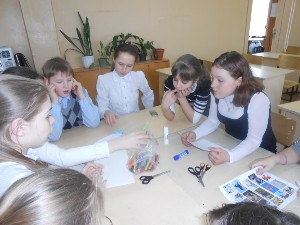 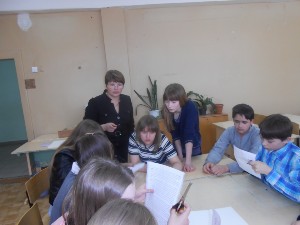 КритерииПараметрыБаллыИнформативность Материал, представленный в газете, точно передаёт тему и полностью соответствует идее2Информативность Материал, представленный в газете,  передаёт тему, но не полностью соответствует идее1Информативность Материал, представленный в газете, не соответствует теме и идее0Соответствие иллюстрации подобранному текстуПодобранные иллюстрации полностью соответствуют тексту.2Соответствие иллюстрации подобранному текстуПодобранные иллюстрации не все соответствуют тексту.1Соответствие иллюстрации подобранному текстуПодобранные иллюстрации полностью не соответствуют тексту0Речевая связность устного высказыванияУченик излагает материал последовательно и правильно с точки зрения норм литературного языка2Речевая связность устного высказыванияУченик допустил 1-2 ошибки в последовательности изложения материала1Речевая связность устного высказыванияУченик излагает материал непоследовательно и допускает речевые ошибки 0